24 мая День славянской письменности и культуры (в группе «Солнышко»)Цель: воспитание любви к Родине, уважение к народным традициям.Задачи:- Дать знания о Кирилле и Мефодии, как основоположниках славянской письменности.- Познакомить со старославянским алфавитом.- Формировать у детей представления о сходстве и различии современной и славянской азбук.- Формировать нравственно-эстетическое отношение к окружающему миру.ООД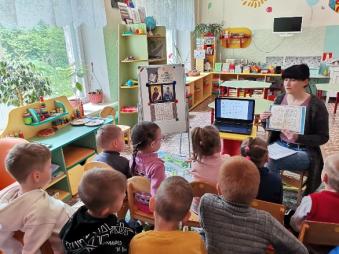 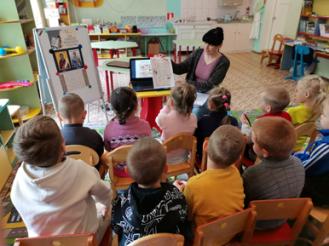 Беседа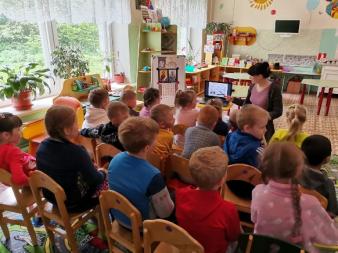 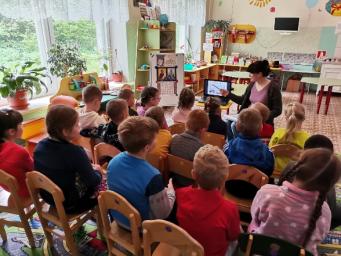 Просмотр презентации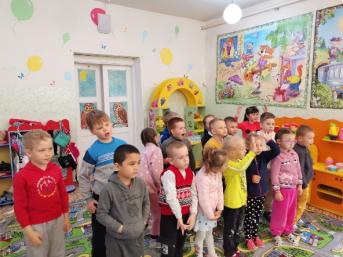 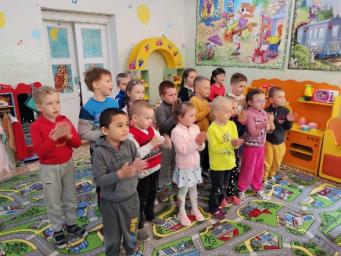 Физкультминутка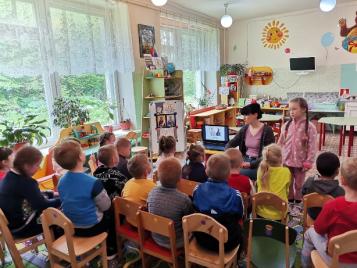 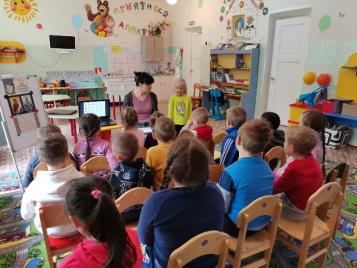 Дети читают стихи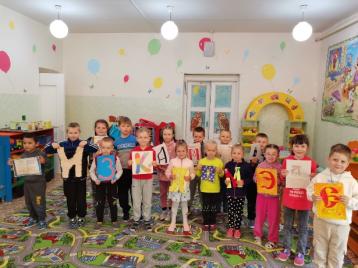 Игра «Первая буква имени»